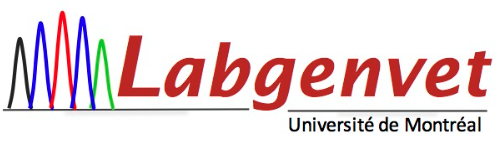 http://labgenvet.ca/ Lexique étymologique médicalhttp://labgenvet.ca/lexique-etymologique-medical/ Les mots communs du langage de la santé sont formés de radicaux (ou racines) provenant pour quelques-uns du latin (lat.) et pour la majorité du grec (gr.) ancien. Grâce à ce lexique étymologique, vous pouvez en comprendre la signification.Le dictionnaire des racines des mots médicauxLes animauxL’anatomie (les structures) Le biochimie (les substances) Les relations spatiales et temporalesLes couleursLes activités et les émotionsLa forme, la taille et la textureLes quantités (système SI)Le dictionnaire des racines des mots médicauxAa- (gr.) privation, manque de : aplasie				acanth- (gr.) épine : acanthose, hexacanthe			acinus (lat.) raisin, petit sac : acinus pancréatique exocrineacou- (gr.) audition : acoumétrie				acro- (gr.) extrémité : acromégalie				actin- (gr.) rayon, rayonnement : actinothérapie		acu -(lat.) aigu : acupuncture					 ad- (lat.) près de : adduction					adaman- (gr.) émail : adamantinome				aden- (gr.) adénohypophyse, adénoïde, glande : adénite		adip- (gr.) graisse : adipocyte					adjuv- (lat.) aide : adjuvant					adren- (lat.) surrénal : adrénaline				aer-(gr.) air : aérogastrie					ago (gr.) conduire : cholagogue				alb- (lat.) blanc : albumine, albino	  alg- (gr.) douleur : algodystrophie, hépatalgie		alg-(lat.) froid : algidité					alien- (lat.) étranger : aliénation				all- (gr.) autre : allergie					allant -(gr.) saucisse : allantoïde				allel- (gr.) l’un l’autre : allèle				alpha (gr.) 1re lettre de l’alphabet grec : A : alpha-bloquant				amb- (lat.) les deux : ambosexuel				amblyo- (gr.) affaibli : amblyopie				 amph- (gr.) des deux côtés : amphotère, amphiphile			amyl -(gr.) amidon : amylose				an- (gr.) privation, manque de : anorexie			ana- (gr.) sur, en remontant : anaphase			andr- (gr.) homme, sexe masculin : andropause; v. anthrop.				anev- (gr.) dilatation : anéurysme				angin (lat.) étrangler : angine				angei- (gr.) vaisseau : angéiologie				angio- (gr.) vaisseau : angiokératomeaniso- (gr.) inégal : anisocorieankylo- (gr.) tordu, courbé : ankylostomeannul- (lat.) anneau : annuloplastieante- (lat.) avant : antépulsionanthra- (gr.) charbon : antraxanthropo- (gr.)homme, genre humain : anthropométrie; v. androanti- (gr.) contre, action contraire : antiagrégant ; propriété inhibitrice : anticorpsanus (lat.) anneau : anusapex (lat.) sommet, pointe : apexienapic- (lat.) sommet, pointe : apicolyseapo- (gr.) séparé, dérivé de : apo-enzyme, apocrinearachn- (gr.) araignée : arachnodactyliearena- (lat.) sable : arénavirusargyr- (gr.) argent : hydrargyrie, argyrismearter- (gr.) artère : artériotomiearthr- (gr.) articulation : arthrosearyté- (gr.) aiguière : aryténoïdeasc- (gr.) outre, sac : asciteaster- (gr.) étoile : astérion, astrocyteatélé- (gr.) incomplet, imparfait : atélectasieather- (gr.) bouillie : athéromeatop- (gr.) étrangeté : atopieatri- (lat.) vestibule, oreillette : atriotomieaudi- (lat.) entendre : audiogrammeaur- (lat.) oreille : auriculaireauric- (lat.) petite oreille, oreillette : auriculaireaut- (gr.) soi-même : autolyseBbacill- (lat.) petit bâton : bacillose				bacter- (lat) bâton : bactérie, bacillus, bactériologie		balan- (gr.) gland : balanite                                             	ballisto- (gr.) agitation : ballistocardiogramme	baln- (lat.) bain :  balnéothérapie				bar (gr.) pression : barosensible, hyperbare		bathm- (gr.) gradation, excitabilité : bathmotrope	bêta (gr.)2e lettre de l’alphabet grec : B : bêtastimulant	bi- (lat.) deux fois : bigéminé			bil- (gr.) bile : bilirubine					bio- (gr.) vie : biochimie					-blast- (gr.) germe, cellule jeune : blastoderme, blastocyte, myéloblaste, trophoblaste,fibroblaste	blen- (gr.) mucus : blennorragie				bléphar -(gr.) paupière : blépharospasm			botryo- (gr.) grappe de raisin : botryomycète		botul- (lat.) boudin : botulisme				brachy- (gr.) court, bref : brachycéphaliebrady- (gr.) lent : bradycardiebubon- (gr.) aine : bubonocèle				bucc- (lat.) la joue : buccoclusion				Ccaco- (gr.) mauvais : cacosmiecaeco- (lat) aveugle : caecumcalc- (lat.) chaux : calcémiecamer- (lat.) chambre : camera anterior bulbi-capn (gr.) fumé : hypercapnie-capsul (lat.) petite boîte : encapsulécarb- (lat.) charbon : carbohydrate, carbogénothérapiecarcino- (gr.) cancer : carcinoïdecard -(gr.) cœur, cardia : cardiologie, cardiospasmecaryo- (gr.) noyau : caryocinèse, caryotypecasé- (lat.) fromage : caséeuxcata- (gr.) en bas, indique une notion de chute, dégradation, décomposition : catalysecaten (lat.) chaîne : bicaténairecaud (lat.) queue : caudal-cèle (gr.) hernie : épiplocèlecell- (lat.) petite chambre : cellulecément (lat.) : moellon : cément-centèse (gr.) piqûre : paracentèsecéphal- (gr.) tête : céphalée-ceps (lat.) tête, chef : bicepscerebr- (lat.) cerveau :cérébrosidosecerebell- (lat.) cervelet : cérébelleux						cervic- (lat.) cou, col : cervicite-chala (gr.) relâchement : achalasiecheil- (gr.) lèvre : cheiloplastie, cheilitecheir- (gr.) main : cheiroalgiechel- (gr.) pince : chéloïde.chem- (gr.) jus : chémsensibilitéchiasm- (gr.) en croix : chiasmatiquechir- (gr.) main : chirurgienchloro- (gr.) vert, chlore : chloromechol- (gr.) bile, colère: cholécystitecholedoco-  (gr.) qui conduit la bile : cholédocotomiechondr-  (gr.) cartilage : dyschondroplasie, chondromechord- (gr.) corde : chordomechoré- (gr.) danse : chorchorio- (gr.) membrane : chorionchrom- (gr.) couleur : dyschromatopsie, chromaffine, chromosomechron- (gr.) le temps (qui passe) : chronotropechrys- (gr.) or : chrysothérapiechyl- (gr.) suc : chylomicronchym- (gr.) suc : chymotrypsine-cide (lat.) tuer : fongicidecine (gr.) mouvement : cinéangiographiecirc- (lat.) cercle : circoncisioncirrh- (gr.) roux : cirrhosecirs- (gr.) varice : cirséctomiecistern- (lat.) citerne : cisternographieclado- (gr.) branche : cladosporiose-clas (gr.) destruction : ostéoclasteclaustr- (lat.) barrière : claustrophobieclin- (gr.) lit : cliniqueclon- (gr.) rejeton : clonageclono- (gr.) agitation : clonuscluere- (lat.) égouts : cloaqueco- (lat.) avec : co-enzymecoarct- (lat.) rétrécissement : coarctationcocc- (gr.) grain : coccobacillecochl- (gr.) limaçon : cochléairecoel- (gr.) ventre : coelioscopiecol- (gr.) côlon : coloscopiecoll- (gr.) colle : collagènecolp- (gr.) vagin : colpocèlecondyl- (gr.) articulation : condylecoph- (gr.) sourd : cophochirurgiecopro- (gr.) excrément : coproculturecoque- (gr.) coque, grain : streptocoquecoré- (gr.) pupille : corépraxie, anisocoriecoron- (gr.) couronne : coronairecort- (lat.) écorce : cortectomiecortico- (lat.) écorce : corticoïdecoryn- (gr.) massue : Corynebacteriumcost- (lat.) côte : sternocostalcotyle- (gr.) cavité : cotylédonairecox- (lat.) hanche : coxitecren- (gr.) source : crénothérapie-crin (gr.) sécrétion : endocrinecrot (gr.) battement : dicrotismecru- (lat.) cuisse : cruralgiecryo- (gr.) froid : cryoglobulinecrypt- (gr.) caché : cryptoleucémie, cryptorchidiecubit (lat.) coude : décubitusculi- (lat.) moustique : Culicidécumulus (lat.) un gonflement : cumulus oopheruscupr- (lat.) cuivre : cuprémiecyan- (gr.) bleu : cyanosecybern- (gr.) gouverner : cybernétiquecycl- (gr.) cercle : cyclothérapiecyn- (gr.) chien : cyniquecyph- (gr.) courbé : cyphosecyst- (gr.) vessie : cystalgie, dacryocystitecyt- (gr.) cellule : lymphocyte, cytolyseDdacr- (gr.) larme : dacryocystitedactyl- (gr.) doigt : dactyloscopiede- (lat.) hors de, séparation : défibrillationdéca- (gr.) dix : décapeptidedéci- (gr.) dixième : décibeldéhydr- (gr.) perte d’un atome d’hydrogène : déhydrocortisonedelta- (gr.) lettre grecque D : deltacortisonedémo- (gr.) peuple : démographie, endémiedémono- (gr.) diable : démonolâtriedendr- (gr.) arbre : dendritederm- (gr.) peau : dermatologie, pachydermiedes- (lat.) hors de, séparation : déshydratation-dèse (gr.) action de lier : arthrodèsedesmo- (gr.) chaîne, lien : desmodontitedextr- (lat.) à droite : dextrocardiedi- (gr.) deux : didelphedia- (gr.) à travers : diathermie, diaphysedipht- (gr.) membrane : diphtériediplo- (gr.) double : diplopiedolicho- (gr.) allongé : dolichocolon, dolichocéphaliedoma- (gr.) maison : doméstiquedrépano- (gr.) faucille : drépanocytedromo- (gr.) course : dromotropeduct- (lat.) conduire : ductancedyn- (gr.) force : isodynamie, dynamomètredys- (gr.) difficulté, gêne : dystocieEebur- (lat.) ivoire : éburnationec- (gr.) hors de : eccrineéchino- (gr.) hérisson : échinocoque, échinocytesectasie- (gr.) dilatation : bronchectasieecto- (gr.) au-dehors : ectoderme-ectomie (gr.) ablation : gastrectomieectop- (gr.) hors du lieu : ectopieectro- (gr.) avorté, absence congénitale de : ectromèleélé- (gr.) huile : éléidomeélytro- (gr.) vagin : élytrocèle; v. colpem- (gr) dans : emmétropieembol- (gr.) éperon : embolie-émie (gr.) sang : anémieen- (gr.) dans : encéphaleend- (gr.) dedans : endoscopie, endoentér- (gr.) intestin : entériteento- (gr.) dedans : entoparasite, entobronchioles. Même chose que endoépi- (gr.) au-dessus : épilepsie, épiphyse, épidermeépisio- (gr.) pubis : épisiotomieepsilon- (gr.) lettre grecque E : epsilon-aminocaproïdeequ- (lat.) cheval : équinerg- (gr.) travail : ergothérapie, adrénergiqueéro- (gr.) amour : érotomanieéryth- (gr.) rouge : érythème-esthési (gr.) sensibilité : anesthésieestr- (gr.) rut : estrogèneethm- (gr.) racine du nez : ethmoïdeethn- (gr.) peuple : ethnographieétio- (gr.) cause : étiologieeu- (gr.) bien, bon, harmonieux, favorable : euphorieex-, exo- (gr.) hors de : exérèse, exophtalmieextra- (lat.) hors de : extraitFfalc- (lat.) faux (pour faucher) : falciformefascia- (lat.) une bande : fascia, fasciculée, faisceaufeb- (lat.) fièvre : fébriculefec- (lat.) excrément : fécaloïde-fere (lat.) porter : somnifèreferr- (lat.) fer : ferriprivefibro- (gr.) fibre : fibrobalste, fibroscopefoc- (lat.) foyer : focalfollic- (lat.) petit sac : folliculinefong- (lat.) champignon : fongicide-forme (lat.) forme : vermiformefruct- (lat.) fruit : fructose-fuge (lat.) fuir : vermifugefund- (lat.) fond : fundoplicaturefung- (lat.) champignon : fungiquefunic- (lat.) cordon : funiculiteGgalact- (gr.) lait : galactosegam- (gr.) union : gamètegamma (gr.) lettre grecque G : gamma encéphalographiegangl- (gr.) glande : gangliongastr- (gr.) estomac : gastrectomiegemell- (lat.) jumeau : gémellairegène (gr.) engendrant, origine : pathogène, génétique-genèse (gr.) formation : hormonogenèsegéo- (gr.) terre : géophagiegéro- (gr.) vieux : gérodermiegéronto- (gr.) vieux : gérontologie-geste (lat.) grossesse : primigestegiga- (gr.) géant : gigantismegingiv- (lat.) gencive : gingivorragieglauc- (gr.) verdâtre : glaucurie-gli (gr.) colle : névroglieglom- (lat.) pelote : glomusglomerul- (lat.) petite pelote : glomérulopathiegloss (gr.) langue : hypoglosse, glossodyniegluc- (gr.) doux, sucré : glucidegluté- (gr.) fesse : glutéalglyc- (gr.) doux, sucré : glycémiegnath (gr.) mâchoire : gnathologie, agnathie-gnos (gr.) connaissance : asomatognosiegon- (gr.) genou : gonathrosegonad- (gr.) génération : gonadotrophinegoni- (gr.) angle : goniotomiegono- (gr.) semence : gonorrhée-gramme (gr.) écrit : adénogrammegranul- (lat.) petit grain : granulocyte, granule-graph (gr.) écrire : tomographie, graphomaniegrav- (lat.) lourd : gravidiquegyn-, gynéco- (gr.) féminin : gynoïde, gynécologuegyps- (gr.) plâtre : gypsotomiegyr- (gr.) cercle : gyrus, lévogyreHhaem- (gr.) sang : Haemophilushallus (lat.) marteau : hallus valgushamarto- (gr.) raté : hamartomehaplo- (gr.) simple : haplotypehapto- (gr.) s’attacher : haptènehébé- (gr.) puberté : hébéphréniehelio- (gr.) soleil : héliothérapiehelmin- (gr.) ver : helminthiase, némathelminthehéma- (gr.) sang : hémangiomehémato- (gr.) sang : hématologie, hématocritehémi- (gr.) demi : hémiplégiehémo- (gr.) sang : hémoculture, hémoglobinehépar- (gr.) foie : héparinehépat- (gr.) foie : hépatiquehere- (lat.) héritier : héréditéhétéro- (gr.) autre : hétérochromosome; hétérozygote (v. homo.)hexa- (gr.) six : hexacanthehidr- (gr.) sueur : hidrosadénitehipp- (gr.) cheval : hippuriquehirud- (lat.) sangsue : hirudinehist- (gr.) tissu : histologieholo- (gr.) entier : holosystolique, holocrinehoméo- (gr.) semblable : homéopathiehomo- (gr.) semblable : homogamétiquehormo- (gr.) excitation : hormonehyal- (gr.) verre : hyalinose, acide hyaluronique, cartilage hyalinhybrid- (gr.) viol : hybridomehyd- (gr.) eau : hydatique, chlorhydriquehyg- (gr.) santé : hygiènehyper- (gr.) au-dessus, indique excès, surabondance, situation plus élevé : hyperuricémiehypn- (gr.) sommeil : hypnotiquehypo- (gr.) au-dessous, indique une diminution, une situation inférieure : hypodermehyps- (gr.) hauteur : hypsarythmiehystér- (gr.) utérus : hystérectomieIiatro- (gr.) médecin : iatrogéniqueichty- (gr.) poisson : ichtyoseicter- (gr.) jaunisse : ictérigèneictu- (gr.) choc, coup : ictus amnésiqueide- (gr.) désigne habituellement les manifestations d’intoxication ou les infections cutanées : iodide, syphilideidio- (gr.) propre : idiosyncrasieilé- (gr.) intestin : iléiteili- (lat.) iliaque : iliiteimmun- (lat.) exempt : immunologiein- (lat.) négation : inactivateurin- (lat) dedans : inclusioninfra- (lat.) dessous : infrarougeinsul- (lat.) île : insulineinter- (lat.) entre : intertrigoiota- (gr.) lettre grecque I : iotacismeiso- (gr.) égal : iso-enzyme-ite (lat.) inflammation : valvuliteJjug- (lat.) gorge : jugulaireKkal- (arabe) potasse : kaliémiekappa- (gr.) lettre grecque K : chaîne kappakaryo- (gr.) noyau : karyokinèse ; variation de caryokel- (gr.) hernie : kélotomiekéra- (gr.) corne, cornée : kératine, kératomekilo- (gr.) mille : kilogrammekiné- (gr.) mouvement : kinésithérapeute-krites (gr.) jugement : hématocritekyst- (gr.) vessie : kyste, kystome.Llab- (lat.) lèvre : labiolecturelaco- (gr.) réservoir : lacorhinostomielacrym- (lat.) larme : lacrymogène; v. dacrlact- (lat.) lait : lactose; v. galactlaev- (gr.) gauche; v. levlagn- (gr.) coït : algolagnie.lamina- (lat.) pièce mince : lamellairelaparo- (gr.) lombes : laparotomielater- (lat.) côté : latéropulsionlécith- (gr.) jaune d’œuf : lécithineléio- (gr.) lisse : léiomyome ; v. liolenti- (lat.) lentille, cristallin : lentiglobeleon- (gr.) lion : leontiasislepto- (gr.) mince : leptospire, leptinelet- (lat.) mort : létalleth- (lat.) mort : létalleuc- (gr.) blanc : leucocyte, leucémie, panleucopénie.lev- (gr.) gauche : lévogyrelien- (lat.) rate : liénallig- (lat.) lien : ligamentlimb- (lat.) bordure : limbiqueling- (lat.) langue : linguatulelio- (gr.) lisse : liomyomelip- (gr.) graisse : lipomelith- (gr.) pierre : lithémieliv- (lat.) tache bleue : livedolog- (gr.) discours, science : logorrhée, pneumologieluc- (gr.) lumière : lucitelum- (lat.) lumière : luminancelumb- (lat.) lombes : lumbagolup- (lat.) loup : lupoïdelut- (gr.) jaune : lutéinome, corpus luteumlyc- (gr.) loup : lycanthropielymph- (gr.) eau : lymphoïde-lys (gr.) destruction, libération, dissolution : thrombolyse, lysozymelyss- (gr) rage : Lyssavirus-lyt (gr.) destruction : lipolytiqueMmacro- (gr.) grand, gros : macrocytemacul- (lat.) tache : maculamagist- (lat.) maître : magistralmalac (gr.) ramollissement : ostéomalaciemam- (lat.) mamelle : mammographieman- (lat.) main : manuluve-mani (gr.) folie : pharmacomaniemast- (gr.) mamelle : mastodynie, mastectomiemedia (lat.) milieu : médianécrosemedul- (lat.) moelle : médullaireméga- (gr.) grand : mégacôlonméi- (gr.) réduction : méiose (v. mios-)mel- (gr.) membre : phocomèle, mélotomieméla- (gr.) noir : mélanoseméli- (gr.) miel : mélitococciemen- (gr.) mois : ménopauseméning- (gr.) méninge : méningocèlemens, ment (lat.) esprit : démence, mentalméro- (gr.) partie : mérozoïte, mérocrine, sarcomèremés- (gr.) milieu : mésothérapie, mésoderme ; mésocéphalieméta- (gr.) changement, transformation : métabolismemétop- (gr.) front : métopiquemetr- (gr.) utérus, mesure : endomètre, métrorragiemi- (gr.) demi : migrainemicro- (gr.) petit : microsomemil- (lat.) millet : militairemilli- (lat.) millième 10-3 : millimètre, millicuriemimétique (gr.) j’imite : corticomimétiquemios- (gr.) réduction : méiose, méiotique (v. méi-)mis- (gr.) haine : misogyniemito- (gr.) fil, peloton : mitose, mitochondriemné (gr.) mémoire : amnésiemogi- (gr.) avec peine : mogigraphiemol- (lat.) masse : moléculairemonil- (lat.) collier : moniliformemono- (gr.) seul : monocaténairemorb- (lat.) maladie : morbidemorph (gr.) forme : monomorphe, morphologiemorphi- (lat) sommeil : morphinomanemu (gr.) lettre grecque M : chaîne lourde mumuc- (lat.) mucosité : mucocèlemulti- (lat.) beaucoup : multifocalmur- (lat.) rat : murinmut- (lat.) changement : mutationmy- (gr.) muscle : myasthéniemyc- (gr.) champignon : mycosemyél (gr.) moelle : dysmyélopoièse, poliomyélitemyo- (gr.) muscle : myotomie, myostatinmytil- (gr.) moule (coquillage) : mytilotoxinemyx- (gr.) mucosité : myxoedèmeNnaev- (lat) tache : naevocellulairenan- (gr.) nain : nanismenano- (gr.) 10-9 : nanogrammenarc- (gr.) sommeil : narcotiquenas -(lat.) nez : nasopharyngiennat- (lat.) fesse : natiformenatr- (espagnol) sodium : natrémienau- (gr.) navire : naupathiené- (gr.) nouveau : néathrosenécro- (gr.) mort : nécropsienegat- (lat.) négation : négativismenéo- (gr.) nouveau : néoplasmenéphel- (gr.) nuage : néphélémétrienéphr- (gr.) rein : néphrotomie, anéphriquenésidi- (gr.) petite île : nésidioblastomeneur- (gr.) nerf : neurologienévr- (gr.) nerf : névralgienitr- (gr.) azote : nitroglycérinenoc- (lat.) nuire : nocebonod- (lat.) nœud : nodalnano- (lat.) neuf (chiffre) : nonane (fièvre)noo- (gr.) intelligence : nootropenor- (allemand) sans azote : noradrénalinenorm- (lat.) équerre : normocytose.noso- (gr.) maladie : nosologienot- (gr.) dos : notalgie pychotiquenucl- (gr.) noyau, noix : nucléolenutr- (lat.) nourriture : nutrimentnyct- (gr.) nuit : nyctalopienystag- (gr.) s’incliner : nystagmusoobi- (lat.) mort : obitoireobl- (lat.) offrir : oblatifoct- (gr.) bruit : octaneocul- (lat.) œil : oculomoteurocy- (gr.) prompt : ocytociqueodont- (gr.) dent : odontalgieodyn (gr.) douleur : mastodynieoed- (gr.) gonflement : œdèmeoen- (gr.) vin : oenolismeoeso- (gr.) œsophage : oesophagoscopieoestr- (gr.) fureur, oestrus : œstrogène; v. estr-oïde (gr.) qui a l’aspect de : odontoïdeoléo (gr.) huile : oléomeolig- (gr.) peu, rareté : oligurieolisthésis (gr.) glissement : spondylolisthésisom- (gr.) épaule : omoplate-oma (gr.) tumeur : épithéliome, sarcomeoment (lat.) épiploon : omentalomphal- (gr.) ombilic : omphalocèleonc- (gr.) masse : oncogèneonir- (gr.) songe : onirismeonto- (gr.) l’être : ontogenèseonych (gr.) ongle, poil : koïlonychie, onychophagie-onyme (gr.) nom : homonymeoo- (gr.) œuf : oocyteoophor- (gr.) ovaire : oophoromeophi- (gr.) serpent : ophiaseophtalm- (gr.) œil : ophtalmologieopio- (gr.) opium : opiomaneopistho- (gr.) en arrière : opisthotonosopo- (gr.) suc : opothérapieops- (gr.) voir : opsoclonieopt- (gr.) voir : optiqueorchi- (gr.) orchidée, testicule : orchidectomieorexi (gr.) appétit : anorexie, orexigèneorgan (gr.) utile, engin : organe, organelleornith- (gr.) oiseau : ornithoseortho- (gr.) droit : orthopédieoschéo- (gr.) scrotum : oschéoplastie-ose (gr.) désinence indiquant un sucre : pentose-ose (gr.) suffixe désignant les maladies chroniques non inflammatoires : arthroseosm- (gr.) poussée : osmotiqueosté- (gr.) os : ostéocope, osétone, ostéoblasteosti- (lat.) orifice, bouche : per os, ostialot- (gr.) oreille : otiteovo- (lat.) œuf : ovocyte ; v. oo-oxal- (gr.) oseille : acide oxaliqueoxy- (gr.) pointu, aigu : oxygènePpachy- (gr.) épais : pachycurare, pachyderme, pachytène-page (gr.) uni, soudure, réunion : parapagepaléo- (gr.) ancien : paléopathologiepali- (gr.) de nouveau : palicinésiepall- (gr.) secousse, vibration : pallesthésiepalud- (lat.) marais : paludismepan- (gr.) tout : panoptique, panleucopénie, pandémiquepara- (gr.) auprès, contre, à travers : paramédicalpare- (lat.) accouchement : primipare, dyspareunieparthéno- (gr.) vierge : parthénogenèsepatell- (lat.) rotule : patellectomiepath- (gr.) maladie : pathologie, ostéopathepathie- (gr.) maladie : cardiopathiepauci- (lat.) peu : paucisymptomatiquepause (gr.) arrêt : ménopausepéd- (gr.) enfant : pédiatriepelv- (lat.) petit bassin : pelvimétriepemphi- (gr.) bulle : pemphigus-pénie (gr.) pauvreté, pénurie : lymphopénie, panleucopéniepent- (gr.) cinq : pentalogiepept-, -peps (gr.) digestion : peptone, dyspepsieper- (gr.) pendant : peropératoirepéri- (gr.) autour : péridural-pete (lat.) se diriger vers : cellulipète.-pexie (gr.) fixation : néphropexiephac- (gr.) lentille, cristallin : phacosclérosephag- (gr.) manger : phagocytose, phagephak- (gr.) lentille, cristallin : phakolysephall- (gr.) pénis : phalloïdienpharma- (gr.) médicament : pharmaciephén- (gr.) apparent : phénotype, phénomène-phil (gr.) ami, affinité : hémophiliephléb- (gr.) veine : phlébitephlegm- (gr.) inflammatoire : phlegmonphob (gr.) peur : phobie, thermophobiephon (gr.) voix : aphoniephor (gr.) porter : électrophorèsephos- (gr.) lumière : phosphatasephot- (gr.) lumière : photonphrén- (gr.) diaphragme : phréniquephrén (gr.) esprit : schizophréniephtis (gr.) consomption : phtisiephyein (gr.) pour agrandir : hypophyse-phylaxie (gr.) protection : anaphylaxiephylo- (gr.) tribu : phylogenèsephys- (gr.) nature : physiologie, géléophysiquephyt- (gr.) plante : phytoparasitepico (espagnol) petit : Picornaviruspiez- (gr.) pression : piézogrammepil- (lat.) poil : pilosébacépinéal (lat.) pomme de pin : pinéalomepiri- (gr.) poire : piriformepisi- (lat.) pois : pisiformepithi- (gr.) persuasion : pithiatismepituit- (lat.) mucosité : pituitepityr- (gr.) son (du meunier) : pityriasisplacent (lat) galette : placenta (gâteau rond et plat)-plas (gr.) former : anaplasieplasm (gr.) former : plasmodium, endoplasmique-plast (gr.) former : angioplastieplaty- (gr.) large : platyspondyliepliég- (gr.) paralysie : hémiplégiepléio- (gr.) plus abondant : pléiotropiepléo- (gr.) plus abondant : pléonostéoseplésio- (gr.) voisin : plésiocriniepleur- (gr.) côté : pleurodèseplex (lat.) entrecroisement : plexus-ploïde (gr.) fois : monoploïde, diploïde-pné (gr.) respiration : dyspnéepneumato- (gr.) respiration : pneumatocèlepneumo- (gr.) respiration : pneumologiepod- (gr.) pied : podoscope-poïèse (gr.) création : hématopoïèsepoïkilo- (gr.) varié : poïkilocytosepolio- (gr.) gris : poliomyélitepollaki- (gr.) souvent : pollakiuriepoly- (gr.) plusieurs : polynucléaire-poro (gr.) cavité : ostéoporosepost- (lat.) après : post-chargeposth- (gr.) prépuce : posthectomiepot- (lat.) boire : potomanie-praxie (gr.) action : chiropraxiepre- (lat.) avant : précomapresb- (gr.) vieux : presbyacousieprive (lat.) priver : ferriprivepro- (lat.) en avant, pour : prolactineproct- (gr.) anus : proctologie.prosop- (gr.) visage : prosopalgieproto- (gr.) premier : protozoairepseud- (gr.) faux, erreur, similitude : pseudarthrose, pseudostratifiépsor- (gr.) gale : psoriasispsych- (gr.) âme : psychodrameptéryg- (gr.) aile : ptérygoïdeptos (gr.) chute : ptosisptyal- (gr.) salive : ptyaline-ptys (gr.) crachat : hémoptysiepub- (lat.) poil : pubertépuer- (lat.) enfant : puériculturepulm- (lat.) poumon : pulmonairepuls- (lat.) pouls : pulsationpunct (lat.) point : acupuncturepurpur (lat.) pourpre : purpurapy- (gr.) pus : pyuriepyc- (gr.) fort : pycnospyél- (gr.) bassinet : pyélonéphritepylo- (gr.) porte : pylorepyo- (gr.) pus : pyohémiepyr- (gr.) feu, fièvre : pyrexieQquadr- (lat.) quatre : quadricepsquinq- (lat.) cinq : quinquaneRrachi- (gr.) colonne vertébrale : rachianesthésieradi- (lat.) rayon : radiationradic- (lat.) racine : radiculaireradio- (lat.) rayon : radiographieraph (gr.) couture, suture : tarsorraphie, raphérect (lat.) droit : rectumren (lat.) rein : surrénalreticul- (lat.) filet, réseau : réticulo-endothélial, réticulum endoplasmiqueretro- (lat.) en arrière : rétropulsionrhabdo -(gr.) raie : rhabdomyomerhéo- (gr.) écoulement : rhéobaserhin- (gr.) nez : rhinolalierhiz- (gr.) racine : rhizotomierhod- (gr.) rouge : rhodopsineronch- (gr.) ronflement : rhonchopathierhomb (gr.) courbé : rhombencéphalerhuma- (gr.) fluxion : rhumatismerhyti- (gr.) ride : rhytidectomierota- (lat.) roue : Rotavirus-rragie (gr.) jaillissement : hémorragie-rrhée (gr.) écoulement : leucorrhée-rrhexi (gr.) déchirure : élastorrhexisrub- (lat.) rouge : rubéolerup (gr.) crasse : rupiarythm (gr.) rythme : arythmieSsabul- (lat.) sable : sabulographiesacch- (gr.) sucre : saccharosesaccul- (lat.) petit sac : sacculairesalping- (gr.) trompe : salpingitesapon (lat.) savon : saponésarc- (gr.) chair, muscle : sarcomesaturn (lat.) plomb : saturnismescabi- (lat.) gale : scabieuxscalen- (gr.) oblique : scalènescapho- (gr.) barque : scaphoïdescapul- (lat.) épaule : scapulalgiescat (gr.) excrément : scatomeschisis (gr.) division, fente, fissure, séparation : rachischisis, schizophréniescler- (gr.) dur : sclérodermie, sclère, scléritescoliosis (gr.) tordu : scoliose-scop, -scopie (gr.) voir : fibroscope, radioscopie, endoscopie, microscopiescoto (gr.) obscurité : scotomesebo- (lat.) suif : séborrhéesemin- (lat.) semence : séminomesémio- (gr.) signe : sémiologiesenes- (gr.) gauche : sénestrogyresénesc- (lat.) vieillesse : sénescence, sénilesept- (lat.) cloison : septotomieseptic- (gr.) corruption : aseptiquesér- (gr.) soie : sérineser- (lat.) petit lait : sérum, séreusesex- (lat.) sexe : sexologiesext- (lat) six : sextanesial- (gr.) salive : sialorrhéesidér- (gr.) fer : sidérophilinesigm- (gr.) sinueux : sigmoïdesinis- (lat.) gauche, de mauvais augure : sinistrosesinu- (lat.) cavité : sinusalskèle- (gr.) membre : macroskèleski- (gr.) ombre : skiascopiesoma (gr.) corps : asomatognosie, somatotrope, somatique, chromosome, somitesperm- (gr.) semence : spermatogenèsesphén- (gr.) coin : sphénoïdesphinct- (gr.) serré : sphinctersphygm- (gr.) pouls : sphygmomanomètrespic- (lat.) épi : spiculespin- (lat.) épine : spinal; v. acanthspir- (lat.) respiration : spiromètresplanch (gr.) viscère : mégasplanchniesplén (gr.) rate : aspléniespondyl- (gr.) vertèbre : spondylarthritespong- (gr.) éponge : spongioblastespor (gr.) semence : sporuléspum- (lat.) écume : Spumavirinaesquan (lat.) écaille : desquamationsquir- (gr.) dur : squirrhestap- (gr.) étrier : stapédectomiestaphyl- (gr.) luette, grain de raisin : staphylocoque-stas (gr.) arrêt : coprostase, hémostase-stat (gr.) arrêt : lombostatstéa (gr.) graisse : cholestéatomestell- (lat.) étoile : stellectomiestén- (gr.) étroit : sténosesterc- (lat.) excrément : stercobilinestéréo- (gr.) solide, à trois dimensions : stéréotaxie ; stéréocilssternut- (lat.) éternuement : sternutationstéth- (gr.) poitrine : stéthoscopesthén- (gr.) force : asthéniquestigm- (gr.) marque : astigmatestom- (gr.) bouche : stomatologie-stomie (gr.) bouche : gastrostomiestrab- (gr.) qui louche : strabismestrang- (lat.) étranglement : strangulationstrept- (gr.) tortillé : streptocoquestrid- (lat.) sifflement : striduleuxstrom- (gr.) tapis : stromastrongyl- (gr.) rond : strongyloïdesstrophul- (lat.) bandelette : strophulusstrum- (lat.) goitre : strumitesub- (lat.) amoindrissement, au-dessous : subluxationsulc- (lat) sillon : sulciformesulf- (lat.) soufre : sulfamidesuper- (lat.) sur : superfétationsupra- (lat.) sur : supraventriculairesura- (lat.) jambe : suralsurd- (lat.) sourd : surdimutitésus- (lat) au-dessus : suspensoirsym- (gr.) avec : sympathectomiesyn- (gr.) avec, alliance, cohésion, association : synesthésie, synthéniesyrin- (gr.) canal : syringomyéliesyst- (gr.) resserrement : systoleTtach- (gr.) vitesse : tachycardietal- (lat.) talon : talalgietars- (gr.) pied : tarsectomietax (gr.) arrangement : ataxie, taxonomieteg- (lat.) couverture : tégumenttélé- (gr.) loin : téléradiographietélo- (gr.) fin, terminaison : télophaseténo- (gr.) tendon : ténositetéphro- (gr.) gris : téphromyélitetéra (gr.) monstre : tératologieterebr- (lat.) percer : térébranttétan- (gr.) rigidité, spasmodique : tétanostétra (gr.) quatre : tétracyclinetexere (lat.) à tisser : tissuthalam- (gr.) chambre : thalamusthalass- (gr.) mer : thalassémiethana- (gr.) mort : thanatopraxie-thèque (gr.) boîte : sérothèquethélé (gr.) mamelon : athélie, épithéliumthérap (gr.) soin, traitement : thérapie, chimiothérapietherm- (gr.) chaleur : thermocautèrethèse (gr.) placer : prothèsethi- (gr.) soufre : thiopexiethora- (gr.) poitrine : thoracotomiethrich (gr.) cheveu : atrichie-thromb (gr.) caillot : prothrombinethym- (gr.) âme : thymus, thymoleptiquethyr- (gr.) bouclier : thyroïdetoco (gr.) accouchement : dystocietom- (gr.) section, ouverture, incision : tomographieton- (gr.) tension : atonie, tonomètretonsill- (lat) amygdale : tonsillectomietop- (gr.) lieu : topiquetoxi- (gr.) poisson : toxicologietoxo- (gr.) arc : toxoplasmosetrabec- (lat.) poutrelle : trabéculectomietrach- (gr.) trachée : trachéotomietract- (lat.) traînée : tractotomietrans- (lat.) à travers : transmuraltrauma (gr.) blessure : atraumatiquetrép- (gr.) percer : trépanationtrés (gr.) trou : atrésietri- (lat.) trois : trilogietrib- (gr.) frottement : triboélectricitétrich- (gr.) cheveu : trichinosetrochl- (gr.) poulie : trochlée-trope (gr.) tourner, orientation, affinité : dromotrope ; pléiotropie-troph (gr.) nourriture : atrophie, trophoblaste, trophectodermetrypan- (gr.) tarière : trypanosometuber- (lat.) tumeur : tubérositétuph- (gr.) stupeur : tuphosturbid (lat.) trouble : turbidimètreturg- (lat.) gonflement : turgescencetuss- (lat.) toux : tussigènetyl- (gr.) cal : tylosistymp- (gr.) tambour : tympanisme, membrane tympaniquetyp (gr.) marque, caractère : atypique, caryotype, phénotypetyph- (gr.) stupeur : typhoïdetyphl- (gr.) aveugle, caecum : typhlocolitetyro- (gr.) fromage : tyrosineUubi- (lat.) partout : ubiquitineul- (gr.) gencive : ulectomieulc- (lat.) ulcère : ulcérationuln- (gr.) bras : ulnaireultra- (gr.) au-delà : ultramicroscopeunc- (lat.) crochet : uncinéung- (lat.) ongle : unguéalun-, uni (lat) un seul : univitellinur- (gr.) urine : uréeuran- (gr.) palais : uranoplastieureter- (gr.) uretère : urétéroplastieurètr- (gr.) urètre : urétrotomieuric- (gr.) acide urique : uricémieurtic- (lat.) ortie : urticaireuv- (lat.) grappe : uvéiteVvacc- (lat) vache : vaccinvacu- (lat.) vide : vacuolevagin (lat.) fourreau : vaginismevari- (lat.) tacheté : variegatavas- (lat.) vaisseau, vase : vasculairevect- (lat.) porté : vectocardiogrammeveget- (lat.) vigoureux : végétationvelo (lat.) rapide : vélocimètrevenen- (lat.) poison : vénéneuxvener- (lat.) Vénus : vénéréologieventric- (gr.) ventricule : ventriculaire-verg (lat.) tourner : sursumvergenceverm (lat.) ver : vermisvern (lat.) printemps : vernalvers- (lat.) tourner : versionvesi-, vesic- (lat.) contenant, bol, vessie : vésiculevespertil- (lat.) chauve-souris : vespertilioveterinarus (lat.) bête de somme : vétérinairevicar (lat.) remplaçant : vicariantvill- (lat.) velu, poilu : villositévir- (lat.) poison : virologieviril- (lat.) masculin : virilismevolv- (lat.) rouler : volvulusXxanth- (gr.) jaune : xanthomexéno- (gr.) étranger : xénogreffexéro- (gr.) sec, sécheresse : xérographiexipho- (gr.) épée : xiphoïdeZzon (gr.) ceinture : zonazoo (gr.) animal : zoonosezoster (gr.) ceinture : zostérienzygo- (gr.) union, réunion, jonction : zygomatique, azygos, zygotezym (gr.) levure, ferment : enzyme, zymotiqueLes animauxanimale	(gr.) zoo-, -zoonchat		(lat.) fel-, -felischeval	(gr.) hippo-, -hippus		(lat.) equi-, -equuschien		(gr.) cyno-, -cyon		(lat.) cani-, -canishomme	(gr.) anthropo-, anthropus		(lat.) homini-, -homooiseau		(gr.) -ornis, -ornitho		(lat.) avi-, -avispoisson 	(gr.) ichthyo-, -ichthys		(lat.) pisci-, -piscisporc		(gr.) hyo-, -hys		(lat.) sui-, -susvache		(gr.) boo-, -bus 		(lat.) bos-, -bovver		(gr.) helmintho-, -helmins		(lat.) vermi-, -vermisL’anatomie (les structures)aile		(gr.) ptero-, -pterum, pterygo-, -pteryxanus		(gr.) procto-		(lat.) ano-, -anusarticulation	(gr.) arthro-, condyle-, -condylus		(lat.) articuli-bouche		(gr.) stomato-, -stoma		(lat.) ora-, ori-, -osbranchie	(gr.) branchi-bras		(gr.) brachicartilage	(gr.) chondro-cellule		(gr.) cyto-		(lat.) celli-cerveau	(gr.) encephalo-, -encephalus		(lat.) cerebr-, -cerebrumchair		(gr.) sacro-		(lat.) carni-cheveux	(gr.) tricho-, -thrix		(lat.) capill-, -capillus, crini-, -crinis, pili-, -philuscheville	(lat.) tars-, -tarsuscil		(gr.) blepharo-coeur		(gr.) cardi-, -cardia		(lat.) cordi-, -corcolonne vertébrale		(gr.) acantho-, -acantha		(lat.) spini-, -spinacorne		(lat.) corn-, -cornus corps		(gr.) somato-, -soma		(lat.) corpora-, -corpuscôte		(lat.) cost-, -costacou		(gr.) trachelo-, -trachelus		(lat.) cervic-, -cervix, coll-, collumcouronne	(lat.) coron-, -coronacrâne		(gr.) cranio-, -craniumcrête		(lat.) crist-, -cristacroupe		(gr.) gluteo-, -gluteuscuisse		(gr.) mero-, -merus		(lat.) femor-, -femurdent 		(gr.) odonto-, -odus		(lat.) dent-, -densdoigt		(gr.) dactyl-, -dactylus		(lat.) digiti-, digitusdos		(gr.) noto-		(lat.) dorsi-, -dorsumécaille		(gr.) lepido-, -lepis		(lat.) squam-, -squamaépaule	 	(gr.) omo-, -omusestomac	(gr.) gastro-, -gasterfoie		(gr.) hepato-glande		(gr.) adeno-, -aden		(lat.) glandi-, -glansgorge		(gr.) pharyngo-, -pharynx, trachelo-, -trachelus		(lat.) guttur-, -gutturjoue		(gr.) bucco-, buccalangue 		(gr.) glosso-, -glossa, glotto-, -glotta		(lat.) lagu-, -lingualèvre		(gr.) chilo-, chilus, labio-, -labiummâchoire	(gr.) gnatho-, -gnathus		(lat.) maxilla-, -maxillamain		(gr.) chiro-, -chir		(lat.) mana-, -manusmembrane	(gr.) chorio-, -chorium, hymeno-, hymen, meningo-, -meninx		(lat.) membrane-, -membranamuscle		(gr.) myo-, -mysnez		(gr.) rhino-, -rhis(lat.) nasi-, -nasusoeil		(gr.) opthalmo-		(lat.) oculi-oeuf		(gr.) oo-, -oom		(lat.) ovi-, -ovumoreille		(gr.) oto-		(lat.) auri-os 		(gr.) osteo-, -osteum		(lat.) ossi-, -ospaupière	(lat.) cili-, -ciliumpeau 		(gr.) derm-, -derma, chorio-, -chorium		(lat.) cutan-, cuti-, -cutispied		(gr.) podo-		(lat.) pedi-plume 		lat.) plum-, pinni-, -pinnapoignet	(lat.) carpo-, -carpuspoitrine	(gr.) stetho-poumon	(gr.) pneumo-, -pneumaqueue		(gr.) cerco-, cercus, uro-, -ura		(lat.) caud-, -caudarein		(gr.) nephron-, -nephrus		(lat.) ren-, -rensang		(gr.) haemo-, haemato-, -haema		(lat.) sanguini-, sanguissein		(lat.) pector-, -pectus, sterni-, -sternumsperme		(gr.) spermato-, -sperma		(lat.) semin-, -semensuture		(gr.) rhapho-, -rhaphatalon		(lat.) tali-, -talustête		(gr.) cephalon-, -cephala		(lat.) capit-, -caputthorax		(gr.) thoraco-, -thorax		(lat.) ventr-, -ventertissus		(gr.) histo-, -histus		(lat.) tel-, teli-, -telatrachée		(gr.) broncho-, -bronchus, trache-, -tracheaveine		(gr.) phlebo-, -phleps		(lat.) ven-, veni-, -venaventre		(lat.) ventro-vessie		(gr.) cysto-, -cystis		(lat.) vesico-, -vesicavisage		(lat.) faci-, -faciesLes substances (biochimie) amidon	(gr.) amylo-, -amylum, -amyluscolle		(gr.) collo-, colla, glio-, -glia		(lat.) glutin-, gluteneau		(gr.) hydro-, -hydra		(lat.) aqua-, -aquagraisse		(gr.) adipo-, -adeps, lipo-, -lipus, steat-, stear		(lat.) sebo-, -sebumlait		(gr.) galacto-, -gala		(lat.) lacti-, -lacroche		(gr.) litho-, -lithus		(lat.) petro-, -petrasel		(gr.) halo-, -hals		(lat.) sali-, -salLes relations spatiales et temporalespro- avant : prophase, procaryoteméta- (gr.) entre : métaphase, métabolismeana- (gr.) en arrière, encore : anaphasetélo- (gr.) à la fin : télophase, télomèrecis- (lat.) : de ce côté-citrans- (lat.) : de ce côté-làépi- (gr.) sur : épiderme, épithélium, épiduralméso-milieu, moyen : mésodermeendo- dedans : endodermehypo- (gr.) sous, au-dessous, moins qui : hypoderme, hypothalamusà côté		(gr.) para-à part		(gr.) dia-		(lat.) dis-à l’intérieur	(gr.) endo-, ento-		(lat.) intra-à travers	(gr.) dia-(lat.) trans-autour		(gr.) peri-au-dessus	(gr.) hyper-		(lat.) super-, supra-avant		(gr.) pro-, proto-		(lat.) pre-, antero-contre		(gr.) anti-		(lat.) contra-derrière	(lat.) post-deuxième	(gr.) deuteron-en dessous	(gr.) hypo-		(lat.) infra-entre		(gr.) meta-		(lat.) inter-en travers	(gr.) chaism-extérieur	(gr.) ecto-, exo-haut		(gr.) acro-intérieur	(gr.) endo-loin		(gr.) apo-, tele-milieu		(gr.) meso-		(lat.) medi-opposé		(gr.) anti-		(lat.) contra-premier 	(gr.) archi-, proto-	(lat.) primiprés		(gr.) para-sous		(gr.) hypo-		(lat.) infra-, -sub-sur		(gr.) hyper-		(lat.) super-, supra-Les couleursnoire		(gr.) melan(o)-	: mélanoma		(lat.) nigr(i)-		: substancia nigrablanc		(gr.) leuco-		: leucocyte		(lat.) alb-, candid-	: albumin, candidagris		(gr.) polio-		: poliomyélite		(lat.) glauc-		: glaucomerouge 	(gr.) erythro-		: érythrocyte		(lat.) rubr-, rubi-orange-rougeâtre		(gr.) pyrrho-jaune		(gr.) xantho-		: xanthome		(lat.) lute-		: corpus luteumvert		(gr.) chloro-		(lat.) virid-bleu		(gr.) cyano-		: cyanose, cyanide		(lat.) cerule-brun		(lat.) fusc-fauve		(gr.) cirrho-Les activités et les émotionsamour		(gr.) philo-danser		(gr.) choreo-lent		(gr.) brady-manger	(gr.) phago-, tropho-		(lat.) vora-movement	(gr.) cine-, cinemato-peur		(gr.) phob-ramper		(lat.) reptili-rapide		(gr.) tachyrespirer	(gr.) pneumo-, pneumato-	sauter		(lat.) salt-sommeil	(gr.) hypno-		(lat.) tardi-La forme, la taille et la texturecourbé		(gr.) ancylo-, toxo-court		(gr) brachi-creux		(gr.) coelo-		(lat.) cavi-, -alveo-droit		(gr.) ortho-		(lat.) recti-dur		(gr.) sclero-		(lat.) duri-épais		(gr.) pachy-, pycno-fendu		(gr.) schisto-, schizo-forme		(gr.) morpho-		(lat.) -formgrand		(gr.) macro-, mega-, megalo-large		(gr.) platy- long		(gr.) dolichol-mince		(gr.) lepto-ondulé		(lat.) undulat-petit		(gr) micro-plat		(gr.) platy-		(lat.) aplanat-pointu		(gr.) oxy-		(lat.) acri-reseau	 	(lat.) reti-, retin-ridé		(lat.) rugos-rond		(gr.) strongylo-		(lat.) rotundi-striée		(lat.) striat-tordu		(gr.) strepto-tordu spirale	(gr.) helicon-		(gr.) ancylo-Les quantités (système SI)terra-		T		1 000 000 000 000	=1012giga-		G		       1 000 000 000	=109mega-		M			        1 000 000	=106kilo-		k				       1 000	=103 ---	           ---					     1centi-		c				         0,01	=10-2milli-		m				        0,001	=10-3micro-					0,000 001	=10-6nano-		n			  0,000 000 001	=10-9pico-		p		0,000 000 000 0001	=10-12femto-		f	  0,000 000 000 000 0001	=10-15